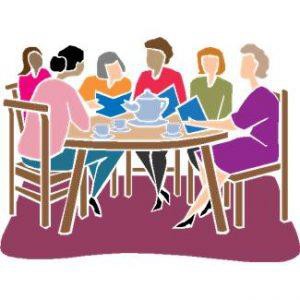 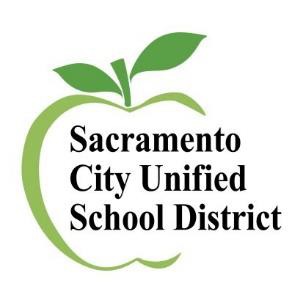 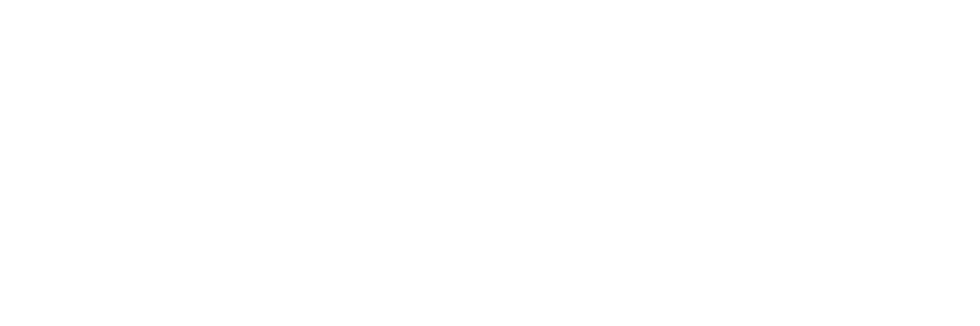 All meetings will be on ZOOM.You only need to attend one session. 	1st session			3rd sesSion 	Thursday, September 23, 2021 6pm-7pmhttps://scusd.zoom.us/j/89924930443Password: ELAC English w/ InterpretersThursday, September 30, 20216pm-7pmhttps://scusd.zoom.us/j/85086370807Password:  ELAC English w/ Interpreters 	2nd session			4th session 	Friday, September 24, 2021 6pm-7pmhttps://scusd.zoom.us/j/87331408535Password:  ELAC Spanish ONLYFriday, October 1, 2021 6pm-7pmhttps://scusd.zoom.us/j/84708314239Password:  ELAC Spanish ONLY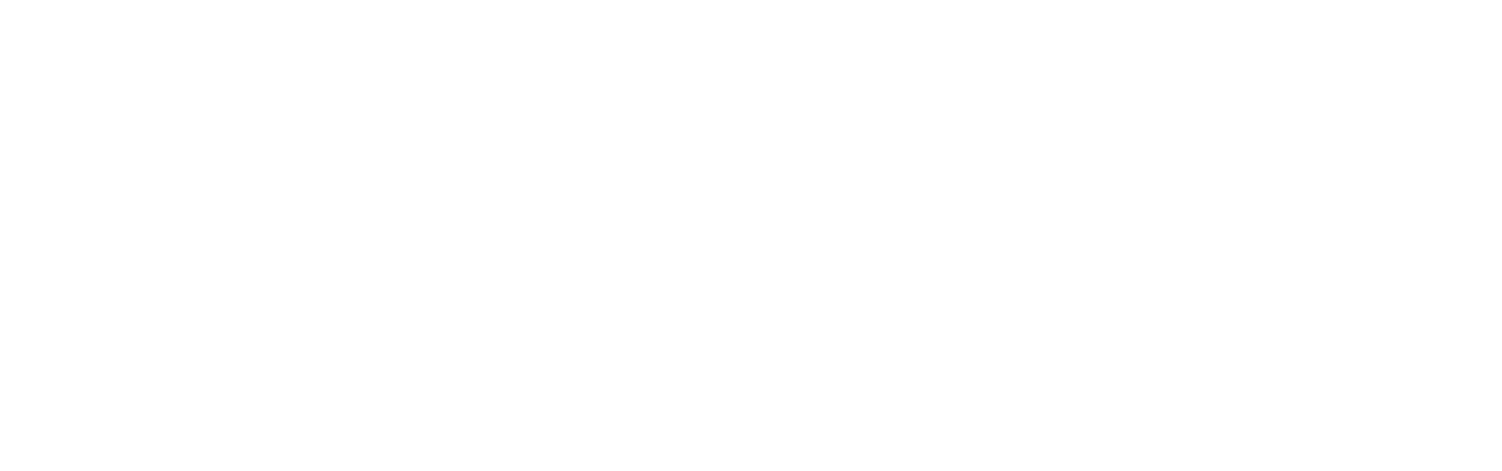 